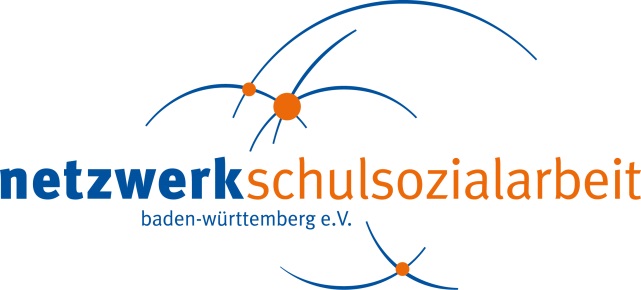 Sollte ein Antrag an der Mitgliederversammlung eingebracht werden, bitten wir darum, diesen möglichst im Vorfeld an uns zu senden, so dass dieser vorab eingeplant werden kann. Anträge bitte an: h.witzemann@netzwerk-schulsozialarbeit.de 
Wir würden uns freuen, wenn auch eine Vertretung Ihrer Organisation an der Mitgliederversammlung teilnehmen würde. Wir bitten Sie, die Unterlagen entsprechend weiter zu leiten.Die Anzahl der möglichen Vertreter ist abhängig von Ihrer Beitragsgruppe.Beitragsgruppe 1 (Stellenumfang bis 100%, 74.-€) – 1 Vertreter/innenBeitragsgruppe 2 (Stellenumfang bis 300%, 148.-€) – 2 Vertreter/innenBeitragsgruppe 3 (Stellenumfang über 300%, 192.-€) – 3 Vertreter/innenSollte ein oder mehrere Vertreter/innen Ihrer Organisation teilnehmen, geben Sie uns bitte bis spätestens 11.11. 2018 den/die Namen bekannt (h.witzemann@netzwerk-schulsozialarbeit.de).Viele Grüße,der Vorstand Heike Witzemann, Lars Kunitsch, Ribanna Schönau und Thorsten Gabor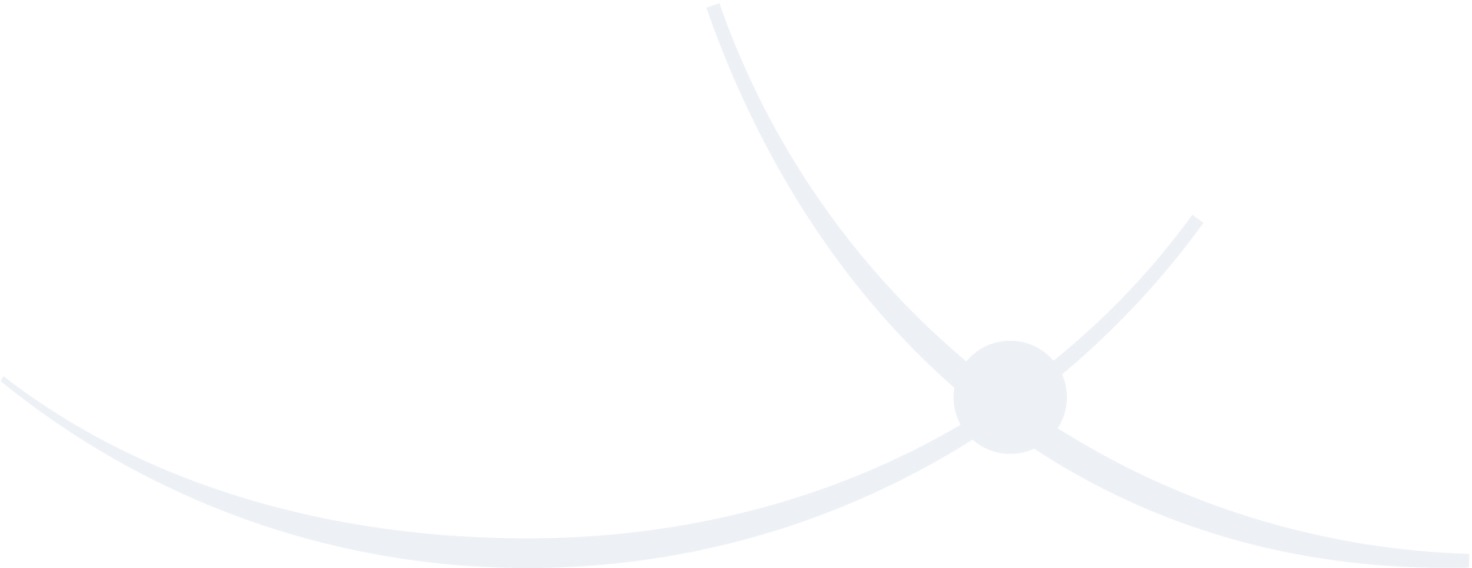 